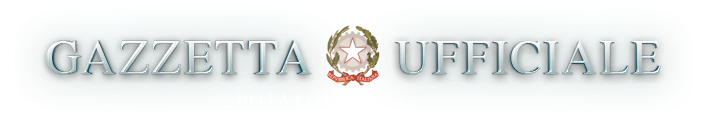 PRESIDENZA DEL CONSIGLIO DEI MINISTRI - COMMISSARIO STRAORDINARIO PER L'ATTUAZIONE E IL COORDINAMENTO DELLE MISURE DI CONTENIMENTO E CONTRASTO DELL'EMERGENZA EPIDEMIOLOGICA COVID-19 E PER L'ESECUZIONE DELLA CAMPAGNA VACCINALE NAZIONALE ORDINANZA 29 marzo 2021  Disposizioni per la vaccinazione in luogo  diverso  dalla  residenza.(Ordinanza n. 3/2021). (21A02152) (GU n.82 del 6-4-2021)                     IL COMMISSARIO STRAORDINARIO per l'attuazione e il coordinamento delle misure  dl  contenimento  econtrasto dell'emergenza epidemiologica COVID-19 e  per  l'esecuzione                 della campagna vaccinale nazionale   Visto il decreto-legge 17 marzo 2020,  n.  18  recante  «Misure  dipotenziamento  del  Servizio  sanitario  nazionale  e   di   sostegnoeconomico per famiglie, lavoratori e imprese  connesse  all'emergenzaepidemiologica  da  COVID-19»  e,   in   particolare,   l'art.   122,concernente nomina e attribuzioni del Commissario  straordinario  perl'attuazione e  il  coordinamento  delle  misure  di  contenimento  econtrasto dell'emergenza epidemiologica COVID-19;   Visto il decreto del Presidente del Consiglio dei ministri in  data1° marzo 2021, con il quale il Generale di Corpo  d'armata  FrancescoPaolo Figliuolo  e'  stato  nominato  Commissario  straordinario  perl'attuazione e  il  coordinamento  delle  misure  occorrenti  per  ilcontenimento e contrasto dell'emergenza epidemiologica COVID-19 e perl'esecuzione della  campagna  vaccinale  nazionale,  registrato  allaCorte dei conti in data 3 marzo 2021, foglio n. 508;   Visto l'art.  1  della  legge  30  dicembre  2020,  n.  178  e,  inparticolare, il comma 457, il quale prevede  che  «per  garantire  ilpiu' efficace contrasto alla  diffusione  del  virus  SARS-CoV-2,  ilMinistro della salute adotta con proprio decreto  avente  natura  nonregolamentare il  piano  strategico  nazionale  dei  vaccini  per  laprevenzione delle infezioni da SARS-CoV-2, finalizzato a garantire ilmassimo livello di copertura vaccinale sul territorio nazionale»;   Visto il decreto del Ministro della salute 2  gennaio  2021,  n.  1recante «Adozione del piano strategico nazionale dei vaccini  per  laprevenzione da SARS-CoV-2»;   Viste  le  raccomandazioni  ad  interim  sui  gruppi  target  dellavaccinazione anti-SARS-CoV-2/COVID-19 adottate  dal  Ministero  dellasalute,  in  collaborazione  con  il  Commissario  straordinario  perl'emergenza COVID, ALFA, ISS e AGENAS;   Considerata la gerarchia di priorita' tra le  categorie  successivealla Fase 1 indicata dal menzionato Piano  strategico  nazionale  deivaccini e successive raccomandazioni;   Tenuto conto della nota dell'11 marzo 2021 «Posizione in merito  aldocumento Vaccinazione anti-SARS-CoV-2/COVID-19.  Raccomandazioni  adinterim      sui      gruppi      target      della      Vaccinazioneanti-SARS-CoV-2/COVID-19» con cui la Conferenza delle regioni e delleprovince autonome ha rappresentato  l'importanza  di  conferire  allacategoria 1 «elevata fragilita'» facendo rientrare nella stessa anchei familiari che prestano assistenza ai disabili gravi e la necessita'di garantire dosi vaccinali per il numero di popolazione residente  eassistita in ciascuna regione;   Tenuto conto del concorde avviso sia del Ministro della salute  chedel Presidente  della  Conferenza  delle  regioni  e  delle  provinceautonome;                               Dispone:   che, in sede di  attuazione  del  Piano  strategico  nazionale  deivaccini per la prevenzione  da  SARS-CoV-2  richiamato  in  premessa,ciascuna regione o provincia autonoma proceda alla  vaccinazione  nonsolo della popolazione ivi residente ma anche di  quella  domiciliatanel  territorio  regionale  per  motivi  di  lavoro,  di   assistenzafamiliare o per qualunque altro giustificato e comprovato motivo  cheimponga una presenza continuativa nella regione o provincia autonoma.     Roma, 29 marzo 2021                               Il Commissario straordinario: Figliuolo 